Cooperation in examinationDocument prepared by the Office of the UnionDisclaimer:  this document does not represent UPOV policies or guidanceexecutive summary	The purpose of this document is to present the results of a survey of the current situation of members of the Union with regard to cooperation in examination, as a starting point for discussion on possibilities to facilitate cooperation that might exist.	The TC is invited to consider the results of the survey of the current situation of members of the Union with regard to cooperation in examination, as set out in the Annex to this document, as a starting point for discussion on possibilities to facilitate cooperation that might exist.Background	At its fifty-second session, held in Geneva, from March 14 to 16, 2016, the Technical Committee (TC), as a result of the discussion under agenda item 3 “Discussion on quality parameters for DUS examination”, noted that there may be obstacles to cooperation in examination, including exchange of DUS reports, and agreed to explore the situation further.  As a starting point for discussion, the TC agreed that it would be useful for the Office of the Union to conduct a survey of the current situation of members of the Union and to report the results to the TC at its fifty-third session (see document TC/52/29 Rev. “Revised Report”, paragraph 207).	On November 18, Circular E-16/276 “UPOV Survey: Cooperation in DUS Examination” was issued to designated persons to the Council and TC of members of the Union.  Survey results	Complete responses to Circular E-16/276 were received from 28 members of the Union, namely:  	The responses to the survey are presented in the Annex to this document.	The TC is invited to consider the results of the survey of the current situation of members of the Union with regard to cooperation in examination, as set out in the Annex to this document, as a starting point for discussion on possibilities to facilitate cooperation that might exist. [Annex follows]Comment reportLists all the questions in the survey and displays all the free text responses to these questions, if applicableTable of contentsQuestion 1: *UPOV Member on behalf of whom you are completing this survey	3Question 2: *Name	3Question 3: *Job title	3Question 4: *Organization	3Question 5: *E-mail address	4Question 6: *Acknowledgement	4Question 7: In general, which of the following options best describes the way in which your authority uses DUS reports provided by another UPOV member?	5Question 8: Please describe the use of existing DUS reports by your authority:	7Question 9: If your authority uses existing DUS reports, which of the following criteria must normally be met to use existing DUS reports?	9Question 10: Is the information in the GENIE database on use of existing DUS reports by your authority complete and accurate?	12Question 11: Are there any practical measures that might facilitate the use of existing DUS reports by your authority?	13Question 12: Situation: No other UPOV member has an existing DUS report for a variety which is the subject of an application with your authority, but your authority is aware of an application for the same variety with another UPOV member for which a DUS examination has, is being, or will be organized: In the situation above, to avoid the need for a DUS examination by your authority and if requested by the applicant, would your authority request the other UPOV member to provide the DUS report at the end of the DUS examination?	14Question 13:  If your authority requests DUS reports in the situation described in Question 12, which of the following criteria must normally be met?	15Question 14: Situation: No other UPOV member has an existing DUS report for a variety which is the subject of an application with your authority and there is no application with another UPOV member. In the situation above, would your authority request another UPOV member to conduct the DUS examination on its behalf?	17Question 15: If your authority requests another UPOV member to conduct a DUS examination on its behalf in the situation described in Question 14, which of the following criteria must normally be met?	18Question 16: Is the information in the GENIE database on requests for DUS examinations by your authority complete and accurate?	20Question 17: Will your authority accept a DUS report of another UPOV member via the applicant (assuming that it is acceptable in all other respects)?	21Question 18: If your authority accepts a DUS report from another UPOV member, how is the fee paid?	22Question 19: Are there any practical measures that might facilitate requests for DUS examinations by your authority from other UPOV members?	23Question 20: Please describe the provision of existing DUS reports by your authority to other UPOV members:	24Question 21: If your authority provides existing DUS reports, which of the following criteria are used in deciding whether to provide existing DUS reports?	26Question 22: Is the information in the GENIE database on provision of existing DUS reports by your authority complete and accurate?	28Question 23: Are there any practical measures that might facilitate provision of existing DUS reports by your authority?	29Question 24: Situation: A DUS report has not yet been produced by your authority for a variety which is the subject of an application with your authority; however, your authority is conducting, or is going to conduct, a DUS examination. In the situation above, would your authority agree, in advance, to provide the DUS report to another UPOV member at the end of the DUS examination?	30Question 25: If your authority provides DUS examination reports in the situation described in Question 24, which of the following criteria must normally be met?	32Question 26: In the situation in Question 24, would your authority agree, in advance, to complete a DUS examination and provide a DUS report to another UPOV member, even if the application was discontinued in your territory before the DUS examination was completed?	33Question 27: If your authority provides DUS examination reports in the situation described in Question 26, which of the following criteria must normally be met?	34Question 28: If your authority has not received an application for a variety concerned but your authority has the necessary expertise and conditions for conducting the DUS examination, would your authority conduct a DUS examination on behalf of another UPOV member, if so requested?	35Question 29: If your authority conducts DUS examinations on behalf of UPOV members for varieties for which it has not received an application, which of the following criteria must normally be met?	37Question 30: Is the information in the GENIE database on conduct of DUS examinations and provision of DUS reports by your authority on behalf of other UPOV members complete and accurate?	39Question 31: Are there any practical measures that might facilitate the conduct of DUS examinations by your authority on behalf of other UPOV members?	40Question 32: Please describe any restrictions on the use of DUS reports you provide to the authority of another UPOV member	41Question 33: Will your authority provide the DUS report to the applicant for use in an application with another UPOV member?	42Question 35: How confident are you that you know all the options for cooperation between UPOV members in DUS examination?	44Question 36: In your experience, how easy is it to arrange cooperation in DUS examination with other UPOV members?	45Question 1:
*UPOV Member on behalf of whom you are completing this survey (in the alphabetical order of the English names of the Members)Frequency tableQuestion 2:
*NameQuestion 3:
*Job titleQuestion 4:
*OrganizationQuestion 5:
*E-mail addressQuestion 6:
*Acknowledgement I understand that, for the purposes of this survey, the following terms are used: • “DUS report” means the information in document TGP/5 “Experience and Cooperation in DUS Testing”, Section 6: UPOV Report on Technical Examination and UPOV Variety Description (see http://www.upov.int/edocs/tgpdocs/en/tgp_5_section_6.pdf ) • “Existing DUS report” means a DUS report resulting from a DUS examination that has already been completed by a UPOV memberQuestion 7:
In general, which of the following options best describes the way in which your authority uses DUS reports provided by another UPOV member? (more than one box can be ticked):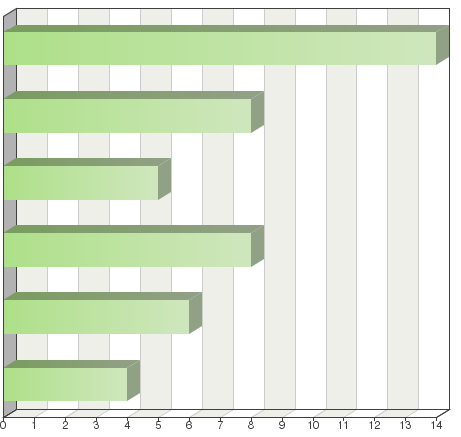 Frequency tableOther (details) See remarkThe Costa Rican authority does not carry out DUS examinations. It accepts the examinations made by another authority or receives the application when the examination is not yet ready or is being conducted by another authority.CommentsQuestion 8:
Please describe the use of existing DUS reports by your authority: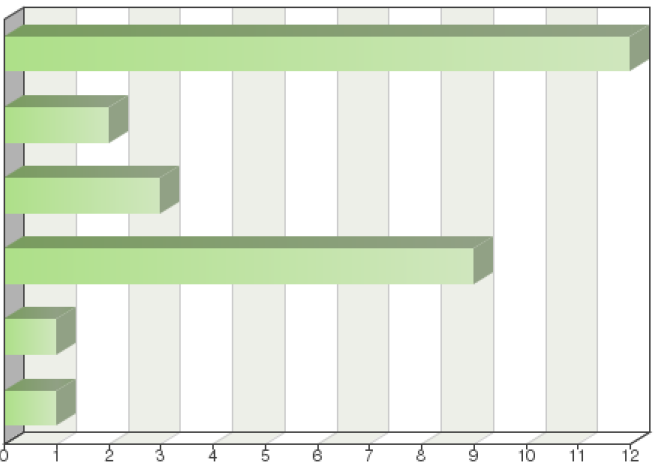 Frequency tableOther (details) Consideration on case by caseCommentsQuestion 9:
If your authority uses existing DUS reports, which of the following criteria must normally be met to use existing DUS reports?(more than one box can be ticked):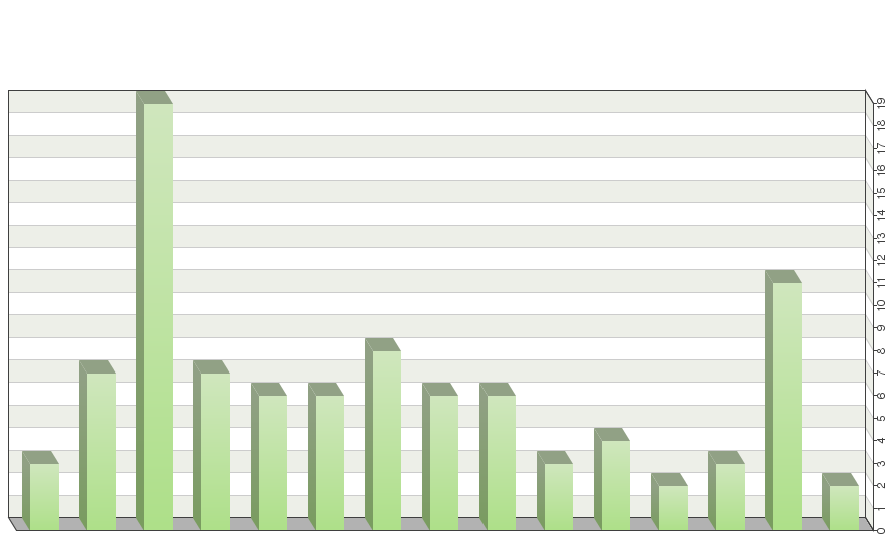 Frequency tableOther (details) Consideration on case by caseCommentsQuestion 10:
Is the information in the GENIE database on use of existing DUS reports by your authority complete and accurate? (see http://www.upov.int/genie/fr/index.jsp)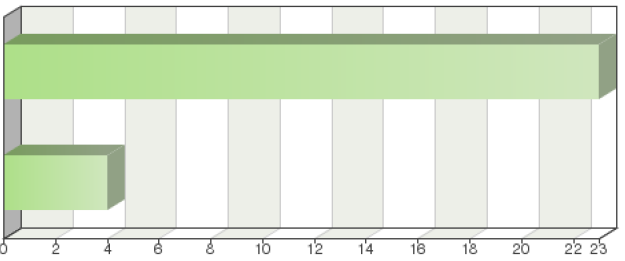 Frequency tableNo (details) Must update in certain crops List should be updated with data from 2015 and 2016CommentsQuestion 11:
Are there any practical measures that might facilitate the use of existing DUS reports by your authority?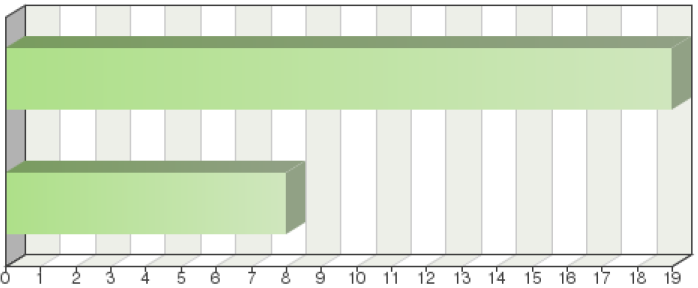 Frequency tableYes (details) Possibility of purchasing existing DU test reportsExisting DUS reports should provide most of the data needed in the U.S. exhibit C crop formCommentsQuestion 12:
Situation: No other UPOV member has an existing DUS report for a variety which is the subject of an application with your authority, but your authority is aware of an application for the same variety with another UPOV member for which a DUS examination has, is being, or will be organized: In the situation above, to avoid the need for a DUS examination by your authority and if requested by the applicant, would your authority request the other UPOV member to provide the DUS report at the end of the DUS examination?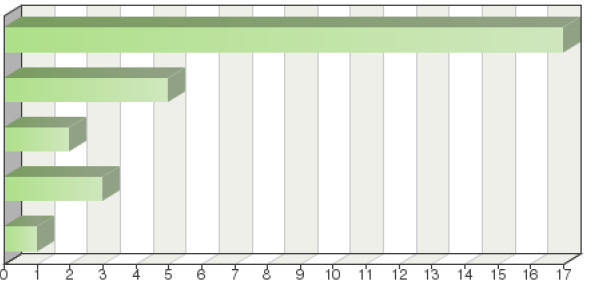 Frequency tableComments Question 13: 
If your authority requests DUS reports in the situation described in Question 12, which of the following criteria must normally be met?(more than one box can be ticked):Frequency tableCommentsQuestion 14:
Situation: No other UPOV member has an existing DUS report for a variety which is the subject of an application with your authority and there is no application with another UPOV member. In the situation above, would your authority request another UPOV member to conduct the DUS examination on its behalf?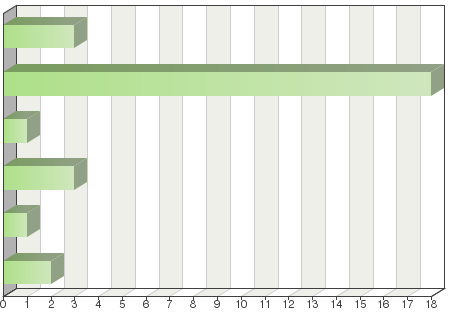 Frequency tableCommentsQuestion 15:
If your authority requests another UPOV member to conduct a DUS examination on its behalf in the situation described in Question 14, which of the following criteria must normally be met?(more than one box can be ticked):Frequency tableCommentsQuestion 16:
Is the information in the GENIE database on requests for DUS examinations by your authority complete and accurate?(see http://www.upov.int/genie/en/index.jsp)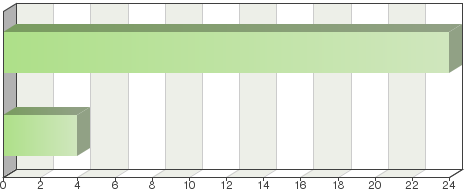 Frequency tableNo (details) Must update in certain crops See answer Q 10List should be updated with data from 2015 and 2016CommentsQuestion 17:
Will your authority accept a DUS report of another UPOV member via the applicant (assuming that it is acceptable in all other respects)?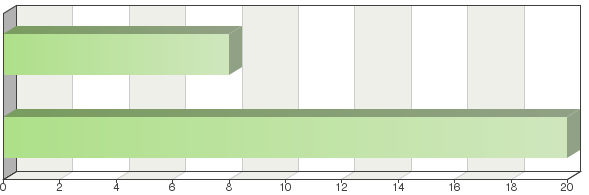 Frequency tableCommentsQuestion 18:
If your authority accepts a DUS report from another UPOV member, how is the fee paid?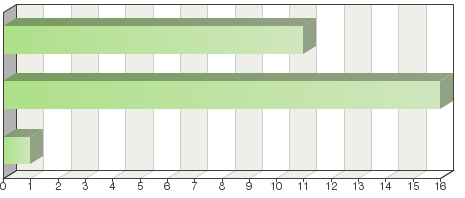 Frequency tableOther (details) (Not used)CommentsQuestion 19:
Are there any practical measures that might facilitate requests for DUS examinations by your authority from other UPOV members?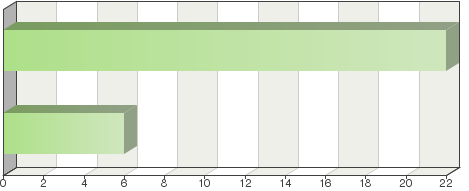 Frequency tableYes (details) The possibility of buying the test report for a flat feeCommentsQuestion 20:
Please describe the provision of existing DUS reports by your authority to other UPOV members: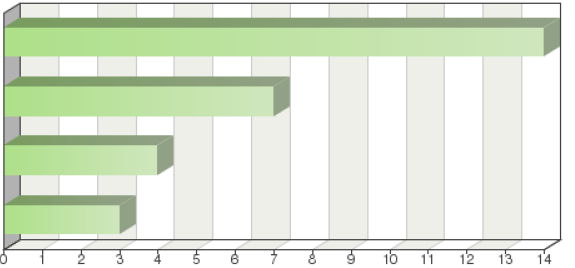 Frequency tableOther (details) Does not perform DUS.CommentsQuestion 21:
If your authority provides existing DUS reports, which of the following criteria are used in deciding whether to provide existing DUS reports?(more than one box can be ticked):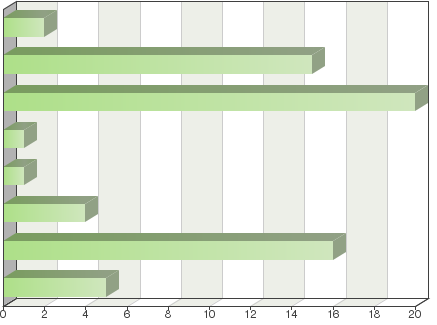 Frequency tableOther (details)OAPI is not a research center.It does not provide DUS reportsIt does not perform DUS(Not applicable)CommentsQuestion 22:
Is the information in the GENIE database on provision of existing DUS reports by your authority complete and accurate?(see http://www.upov.int/genie/en/index.jsp)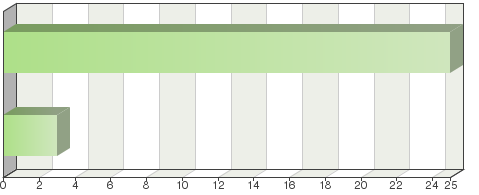 Frequency tableNo (details) Must update for certain cropsList should be updated with data from 2015 and 2016CommentsQuestion 23:
Are there any practical measures that might facilitate provision of existing DUS reports by your authority?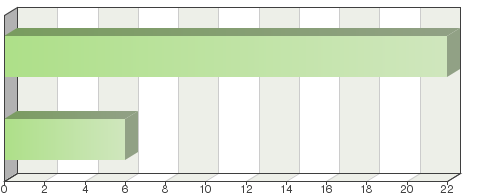 Frequency tableYes (details) The possibility of purchasing DUS test reports.CommentsQuestion 24:
Situation: A DUS report has not yet been produced by your authority for a variety which is the subject of an application with your authority; however, your authority is conducting, or is going to conduct, a DUS examination. In the situation above, would your authority agree, in advance, to provide the DUS report to another UPOV member at the end of the DUS examination?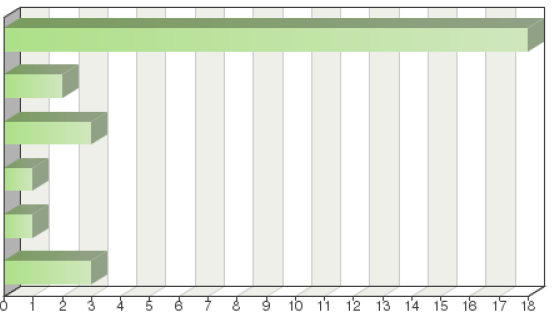 Frequency tableOther (details) OAPI is not a research center.Our authority does not carry out DUS examination since 2012Does not perform DUSCommentsQuestion 25:
If your authority provides DUS examination reports in the situation described in Question 24, which of the following criteria must normally be met?(more than one box can be ticked):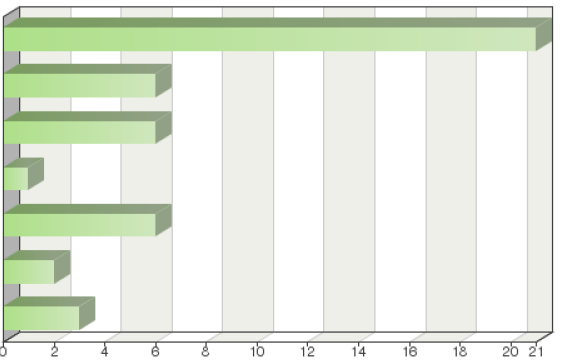 Frequency tableOther (details) Our authority does not carry out DUS examination since 2012Does not perform DUSCommentsQuestion 26:
In the situation in Question 24, would your authority agree, in advance, to complete a DUS examination and provide a DUS report to another UPOV member, even if the application was discontinued in your territory before the DUS examination was completed?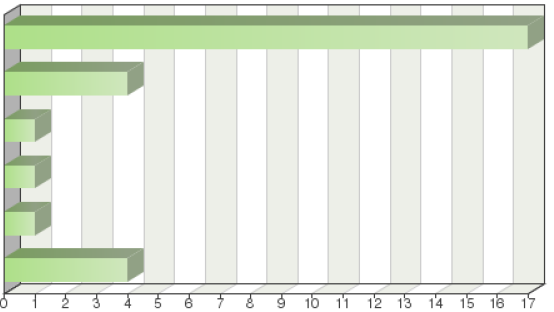 Frequency tableOther (details) Our authority does not carry out DUS examination since 2012Does not perform DUSCommentsQuestion 27:
If your authority provides DUS examination reports in the situation described in Question 26, which of the following criteria must normally be met?(more than one box can be ticked):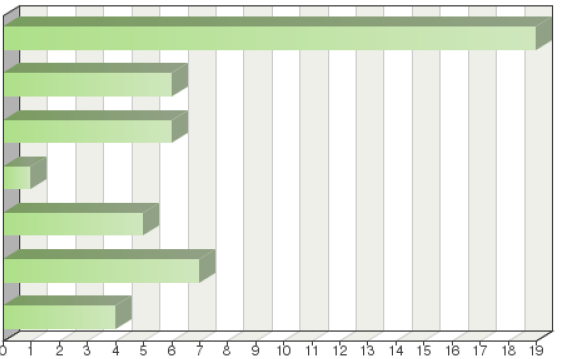 Frequency tableOther (details) Our authority does not carry out DUS examination since 2012Does not do DUSCommentsQuestion 28:
If your authority has not received an application for a variety concerned but your authority has the necessary expertise and conditions for conducting the DUS examination, would your authority conduct a DUS examination on behalf of another UPOV member, if so requested?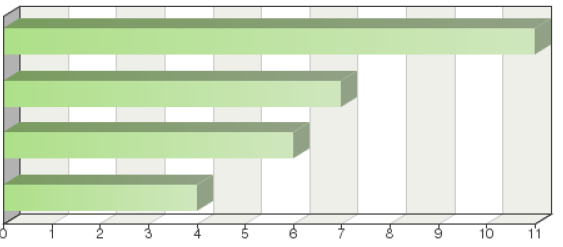 Frequency tableOther (details) See commentsDoes not perform DUSCommentsQuestion 29:
If your authority conducts DUS examinations on behalf of UPOV members for varieties for which it has not received an application, which of the following criteria must normally be met?(more than one box can be ticked):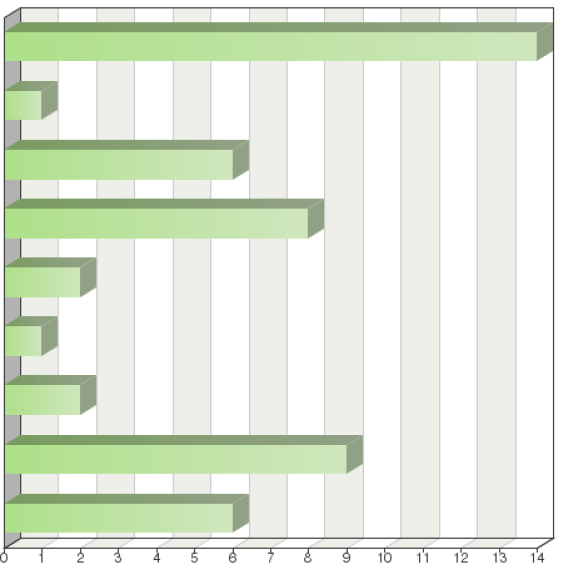 Frequency tableOther (details) Not applicableOur authority does not carry out DUS examination since 2012Does not perform DUSCommentsQuestion 30:
Is the information in the GENIE database on conduct of DUS examinations and provision of DUS reports by your authority on behalf of other UPOV members complete and accurate? (see http://www.upov.int/genie/en/index.jsp)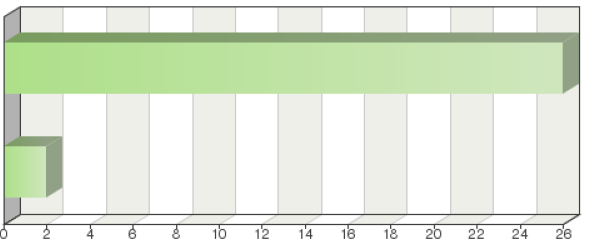 Frequency tableNo (details) Must update this sectionCommentsQuestion 31:
Are there any practical measures that might facilitate the conduct of DUS examinations by your authority on behalf of other UPOV members?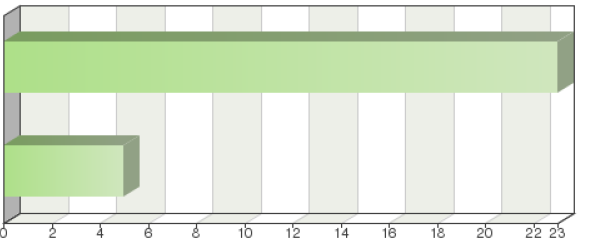 Frequency tableCommentsQuestion 32:
Please describe any restrictions on the use of DUS reports you provide to the authority of another UPOV member(more than one box can be ticked):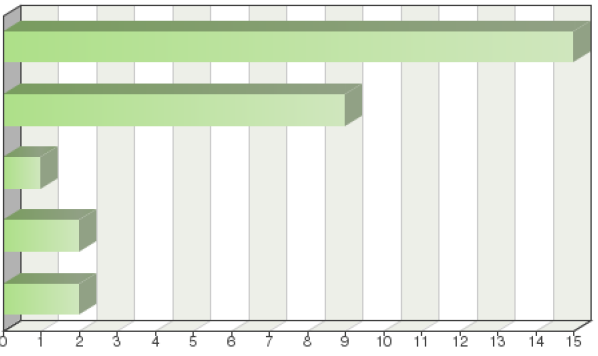 Frequency tableOther (details) OAPI does not provide DUS reportsNot applicable because we do not perform DUSQuestion 33:
Will your authority provide the DUS report to the applicant for use in an application with another UPOV member?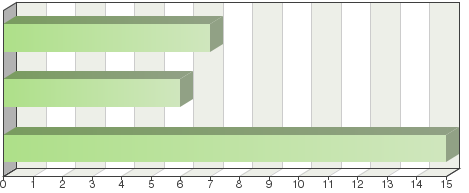 Frequency tableCommentsQuestion 34:
If your authority provides a DUS report to another UPOV member, how is the fee paid to your authority?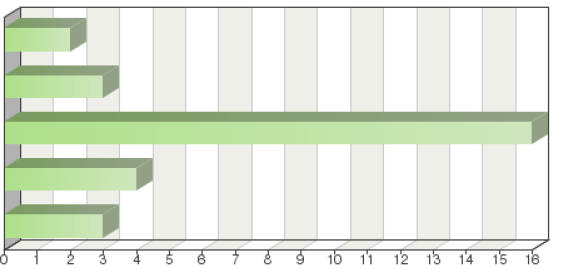 Frequency tableOther (details) Our service does not provide DUS reports.(Not applicable)CommentsQuestion 35:
How confident are you that you know all the options for cooperation between UPOV members in DUS examination?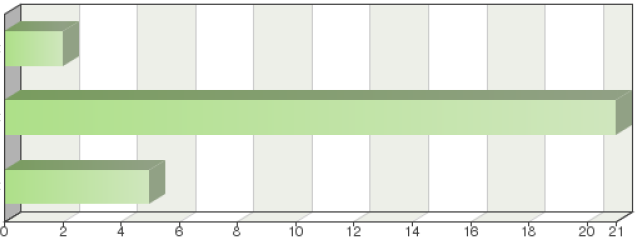 Frequency tableCommentsQuestion 36:
In your experience, how easy is it to arrange cooperation in DUS examination with other UPOV members?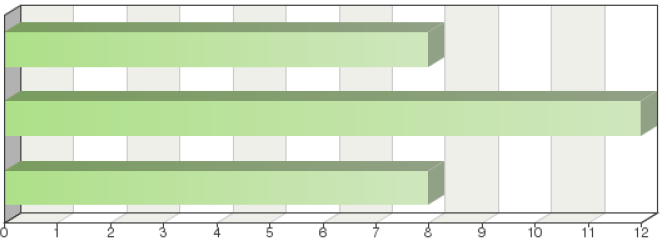 Frequency tableComments[End of annex and of document]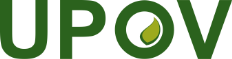 EInternational Union for the Protection of New Varieties of PlantsTechnical CommitteeFifty-Third Session
Geneva, April 3 to 5, 2017TC/53/20Original:  EnglishDate:  February 22, 2017African Intellectual Property Organization (OAPI)LatviaBelarusMexicoCosta RicaNetherlandsCroatiaNew ZealandCzech RepublicNorwayDenmarkPanamaEcuadorPortugalEstoniaRepublic of MoldovaEuropean UnionRussian FederationFinlandSerbiaFranceSwedenGermanyTurkeyIsraelUnited KingdomKenyaUnited States of AmericaItems	AbsolutefrequencyRelativefrequencyAdjusted relative
frequencyAfrican Intellectual Property Organization (OAPI)13.57%3.57%Belarus13.57%3.57%Costa Rica13.57%3.57%Croatia13.57%3.57%Czech Republic13.57%3.57%Denmark13.57%3.57%Ecuador13.57%3.57%Estonia13.57%3.57%European Union13.57%3.57%Finland13.57%3.57%France13.57%3.57%Germany13.57%3.57%Israel13.57%3.57%Kenya13.57%3.57%Latvia13.57%3.57%Mexico13.57%3.57%Netherlands13.57%3.57%New Zealand13.57%3.57%Norway13.57%3.57%Panama13.57%3.57%Portugal13.57%3.57%Republic of Moldova13.57%3.57%Russian Federation13.57%3.57%Serbia13.57%3.57%Sweden13.57%3.57%Turkey13.57%3.57%United Kingdom13.57%3.57%United States of America13.57%3.57%Sum:28100%100%Not answered:	00%-Total answered: 28The DUS report is used as the basis for the DUS decision without the need for further informationThe DUS report is used as the basis for the DUS decision, but a description of the variety grown in the territory of your authority must also be producedThe variety description attached to the DUS report is used as the basis for the DUS examinationThe variety description attached to the DUS report is used as a complement to the DUS examinationThe variety description is included in the variety collectionOtherChoicesAbsolutefrequencyRelativefrequencyby choiceAdjusted relative
frequencyRelativefrequencyThe DUS report is used as the basis for the DUS decision without the need for further information1431.11%50%50%The DUS report is used as the basis for the DUS decision, but a description of the variety grown in the territory of your authority must also be produced817.78%28.57%28.57%The variety description attached to the DUS report is used as the basis for the DUS examination511.11%17.86%17.86%The variety description attached to the DUS report is used as a complement to the DUS examination817.78%28.57%28.57%The variety description is included in the variety collection613.33%21.43%21.43%Other:48.89%14.29%14.29%Sum:45100%--Not answered:0-0%-Total answered: 28All the varieties, species and genera listed in Regulation 31 of The Ministry of Agriculture and Food Production of the Republic of Belarus (enclosed), undergo DUS trial in the territory of Belarus. Our authority as a rule compares our results of DUS-trials and morphological description of the variety with DUS-reports, received from other UPOV members’ authorities.If there are considerable differences, DUS-trials are prolonged for the 3rd year. All the differences are discussed with the Applicant and a reasonable agreement is reached. Our authority also may reject DUS reports, received from the other UPOV member authority in case: - DUS-trials were carried out under old test UPOV guidelines, national guidelines not based on UPOV guidelines- In description provided, too few morphological characteristics are described Our Organization (SE "State Inspection for Testing and Protection of Plant Varieties") carries out DUS-trials and determines all morphological characteristics, recommended by UPOV. CPVO test guidelines accompanied by our national test guidelines. Regulation of The Ministry of Agriculture and Food Production of the Republic of Belarus 23rd, June 2014 31 The List of species and genera, varieties of which are subject to state variety testing carried out by SE "State Inspection for Testing and Protection of Plant Varieties" 1 Triticum aestivum L. emend Fiori et Paol. 2 Triticum durum Desf. 3 Secale cereale L. 4 xTriticosecale VVittm. 5 Hordeum vulgare L. sensu lata 6 Fagopyrum esculentum Moench 7 Zea mays L. 8 Avena nuda L. 9 Avena sativa L. 10 Pisum sativum L. sensu lata 11 Lupinus luteus L. 12 Lupinus angustifolius L. 13 Glycine max (L.) Merr. 14 Cucumis sativus L. 15 Brassica oleracea L. var. capitata L. f. alba DC. 16 Brassica oleracea L. var. capitata L.f. rubra (L.) Theil. 17Brassica oleracea L. var. sabauda L. 18 Brassica oleracea L. convar. botrytis (L.) Alef. var. botrytis 19 Brassica oleracea L. var. cymosa Ouch. 20 Brassica oleracea L. var. gemmifera DC. 21 Brassica oleracea L. var. gongylodes L. 22 Brassica pekinensis (Lour.) Rupr. 23 Allium cepa L. 24 Daucus carota L. 25 Capsicum annuum L. 26 Petroselinum crispum (Mill.) Nyman ex A. W. Hill27 Raphanus sativus L. 28 Brassica rapa L. 29 Lactuca sativa L. 30 Beta vulgaris L. ssp. vulgaris var. conditiva Alef. 31 Solanum lycoprsicum L. 32 Cucurbita pepo L. 33 Anethum graveolens L. 34 Phaseolus L. 35 Allium sativum L. 36 Solanum tuberosum L. sensu lata 37 Beta vulgaris L. ssp. vulgaris var. alba DC. 38 Linum usitatissimum L. 39 Brassica napus L. ssp. oleifera (Metzg.) Sinsk 40 Brassica campestris L. ssp. campestris 41 Fragaria L. 42 Ribes rubrum L. 43 Ribes nigrum L.Remark: The DUS report including the variety description (in positive case) is used for the DUS decision without need for further information only in case if the description was produced on the basis of DUS test in similar agro climatic conditions by the Authority entrusted by the CPVO and we not perform DUS test of the species in question ourselves.For most species there is no growing trial in NZ and the DUS report is accepted. For some species, available plant material of the candidate variety is checked for compatibility with the DUS report. In a few cases, there may be uncertainty regarding whether an identified similar variety nationally has been considered in the DUS report, the report (and candidate plants if available) are used to check against the possible similar variety.The DUS report and the variety description are used as the basis for the DUS decision if the DUS test has been conducted by an authority which is entrusted by the CPVO Administrative Council for the species in question and under the condition that it provides a sufficient basis to take such decision. "Entrustment" means that the authority which conducted the DUS test, either on behalf of the CPVO or in the framework of a national procedure, fulfil the quality requirements checked in the framework of the CPVO Quality Audit System. In some cases, further information may be requested before taking a decision. In isolated cases, we take over reports from overseas without a description in the EUThe DUS test is carried out on the basis of the description contained in the technical form, as well as guidelines.DUS report in general, positive or negative, is taken to make a decision on fulfill the criteria of the DUS and the DUS description, as an integral part of a positive DUS report, originally is included in the reference collection, but after making "In House Description" in the reference collection is used the description made in our institution.Based on the DUS report provided by other offices of countries that are members of UPOV, the technical opinion in which the right is granted or denied is prepared. Based on distinctness, uniformity and stability.The Costa Rican authority considers it sufficient to have the report of the DUS result to decide to grant a title or right and almost always accepts the accompanying variety description. A variety description prepared on Costa Rican soil is requested only when it is considered that the characteristics could vary substantially with environment.My authority will use existing DUS reports from any UPOV member, for any crop/speciesMy authority will use existing DUS reports from any UPOV member, for selected crops/speciesMy authority will use existing DUS reports from selected UPOV members, for any crop/speciesMy authority will use existing DUS reports from selected UPOV members, for selected crops/speciesMy authority does not use existing DUS reportsOtherChoicesAbsolutefrequencyRelativefrequencyby choiceRelativefrequencyAdjustedrelative frequencyMy authority will use existing DUS reports from any UPOV member, for any crop/species1242.86%42.86%42.86%My authority will use existing DUS reports from any UPOV member, for selected crops/species27.14%7.14%7.14%My authority will use existing DUS reports from selected UPOV members, for any crop/species310.71%10.71%10.71%My authority will use existing DUS reports from selected UPOV members, for selected crops/species932.14%32.14%32.14%My authority does not use existing DUS reports13.57%3.57%3.57%Other:13.57%3.57%3.57%Sum:28100%--Not answered:0-0%-Total answered: 28The climatic and daylight conditions must be similar Ill the conditions in Norway.For all the varieties, species and genera listed in Regulation 31 of The Ministry of Agriculture and Food Production of the Republic of Belarus (enclosed) the existing DUS reports will be used only in case they respond to the data received from DUS trials carried out in Belarus. 	A key element in deciding on species is the existence of a UPOV test guideline. A key element on deciding on the UPOV member is experience recorded in GENIESee explanation above on “entrustment'When the OAPI is unable to perform a DUS test, it is necessary to obtain an existing examination report to process the application.Existing DUS reports are used by my department when they originate from an EU country for a species for which the country is accredited by the QAS system of the CPVO and when the applicant explicitly wishes to use an existing DUS report in that country.We only acknowledge CPVO entrusted offices. There are no particular criteriaIt must be the DUS report from the UPOV member in which the application was first madeUPOV Test Guidelines must be the basis for the DUS examinationThe providing authority must use most of the characteristics that are examined by your authorityThere is a written agreement (2) with the providing authorityThe providing authority must have a quality assurance scheme that is recognized by your authorityThe DUS trial must be located in a particular regionYour authority must have a detailed knowledge of the DUS trial arrangements of the providing authorityYour authority must have the possibility to visit the trial siteThe DUS trial must be grown under certain conditions (e.g. in a greenhouse)Your authority must have a detailed knowledge of the variety collection used by the providing authorityThere must be a common database of varieties of common knowledgeThere must be sufficient breeding activity in the UPOV member providing the DUS reportThere must be no cost to your authority (3) (either the providing authority makes no charge, or the applicant pays the charge)OtherChoicesAbsolutefrequencyRelativefrequencyby choiceRelativefrequencyAdjustedrelativefrequencyThere are no particular criteria33.23%10.71%10.71%It must be the DUS report from the UPOV member in which the application was first made77.53% 25% 25%UPOV Test Guidelines must be the basis for the DUS examination1920.43% 67.86% 67.86%The providing authority must use most of the characteristics that are examined by your authority.77.53% 25% 25%There is a written agreement (2) with the providing authority66.45% 21.43% 21.43%The providing authority must have a quality assurance scheme that is recognized by your authority66.45% 21.43% 21.43%The DUS trial must be located in a particular region.88.6% 28.57% 28.57%Your authority must have a detailed knowledge of the DUS trial arrangements of the providing authority66.45% 21.43% 21.43%Your authority must have the possibility to visit the trial site66.45% 21.43% 21.43%The DUS trial must be grown under certain conditions (e.g. in a greenhouse)33.23% 10.71% 10.71%Your authority must have a detailed knowledge of the variety collection used by the providing authority44.3% 14.29% 14.29%There must be a common database of varieties of common knowledge22.15% 7.14% 7.14%There must be sufficient breeding activity in the UPOV member providing the DUS report33.23% 10.71% 10.71%There must be no cost to your authority (3) (either the providing authority makes no charge, or the applicant pays the charge)1111.83% 39.29% 39.29%Other:22.15% 7.14% 7.14%Sum:100%--Not answered:0-0%-Total answered: 281. Check that the providing authority included all VCK including the ones that grow in the requesting authority. 2. Check that the climatic and environmental conditions are consistent with those in the requesting authority.Usually the UPOV member state is also making examinations under CPVO guidelines.Possible restrictions related to the region will be covered by the variety collection used in the testing Country. Otherwise the region is important for many field crops.A written agreement with the providing authority is preferable.It is useful to have some knowledge of the DUS trial arrangements and growing trial in the supplying authority. A list of factors to consider is available at https://www.iponz.govt.nz/about-ip/pvr/technical-guidance/currentluse-of-foreign-test­ reports-for-dus-testing-in-new-zealand/The authority must fulfill the CPVO entrustment requirements checked via the Quality Audit Service of the CPVO. In specific cases a common database replaces individually held reference collections. The details are retained in the entrustment requirements.We only use CPVO entrusted data, and CPVO have a QAS system that provides for all the above. We do not ask for detailed knowledge of the reference collection, but will, for clarification, on similar variety differences.The Institute of Agricultural Research of Panama (IDIAP) has their rates for the preparation of the test or if it is for approval of the relevant study.YesNo (please provide details)ChoicesAbsolutefrequencyRelativefrequencyAdjusted relative
frequencyYes2382.14%85.19%No (please provide details)414.29%14.81%Sum:2796.43%100%Not answered:13.57%-Total answered: 27We are members of EU, and under CPVO cooperation.In specific cases we use DUS reports from additional authorities/for other crops. Information on Exchange on a Routine Basis is complete.Checked at least annually.There is a lot of information in the data base that should be updated. Will be updated in the next questionnaire.In cases where the CPVO does not find an authority willing /able to conduct a  DUS test on behalf of the CPVO, the look into the GENIE DB helps to see where experience exist and whom to contactSince we do not conduct DUS tests, we cannot confirm whether or not the GENIE database is full and accurate.Changes and updates sent, if at all possible, to the UPOV office in 2016The technicians of the Institute must have knowledge of the databaseNoYes (please provide details)ChoicesAbsolutefrequencyRelativefrequencyAdjusted relative
frequencyNo1967.86%70.37%Yes (please provide details)828.57%29.63%Sum:2796.43%100%Not answered:13.57%-Total answered: 27We in general accept DUS test reports from respected authorities such as Naktuinbouw and GEVES or accredited to CPVO without require further information.The availability of information in the report regarding similar varieties and reference/example varieties used in the trial would be helpful. Often this section of the report is blank.Since the CPVO uses DUS reports from entrusted examination offices only (with very few exceptions), with which designation agreements are signed stipulating the cooperation and procedures, any practical measure facilitating that exchange would be subject of said agreement.The system currently used in the EU is satisfactory. If the same system is developed outside the EU, there are always geographical considerations to take into account, and for the reference collection.Our office conducts searches, such that it is possible to find a competent authority specialized in a specific species.CPVO EntrustmentIt must have a database where the different tests performed are registered.A bilateral agreement is not necessary. Sometimes we work with a memorandum of understanding. Better knowledge regarding the variety collection and Guidelines used by the providing authority would be useful.Same answer as for Question 8Yes, alwaysFor selected UPOV members, for any crop/speciesFor selected UPOV members, for selected crops/speciesNo. My authority requires the applicant to provide all necessary informationChoicesAbsolutefrequencyRelativefrequencyAdjusted relative
frequencySame answer as for Question 81760.71%60.71%Yes, always517.86%17.86%For selected UPOV members, for any crop/species27.14%7.14%For selected UPOV members, for selected crops/species310.71%10.71%No. My authority requires the applicant to provide all necessary information13.57%3.57%Sum:28100%100%Not answered:00%-Total answered: 28If DUS examination is being, or will be organized my authority conducts its own DUS examinations for species including in mentioned above Ministry Regulation List. For other species not included in Ministry Regulation List my authority requires the applicant to provide contacts of responsible UPOV member authority that is being, or wiII organize DU s trials.Please see explanation on entrustment given aboveThe DUS report from the UPOV member would be supplementary information in support of the applicant's information. We would request the applicant to obtain and provide that information.If the applicant applies for PBR for the first time in Kenya and we have no technical capacity to carry out the DUS test then we Kenya will take over the test report from the authority of a UPOV member state where the DUS was or is being done or is planned to be done.The Office can do it on request; it purchases from members specialized in DUS testing and the applicant must pay the costs for the purchase of the test. Same answer as for Question 9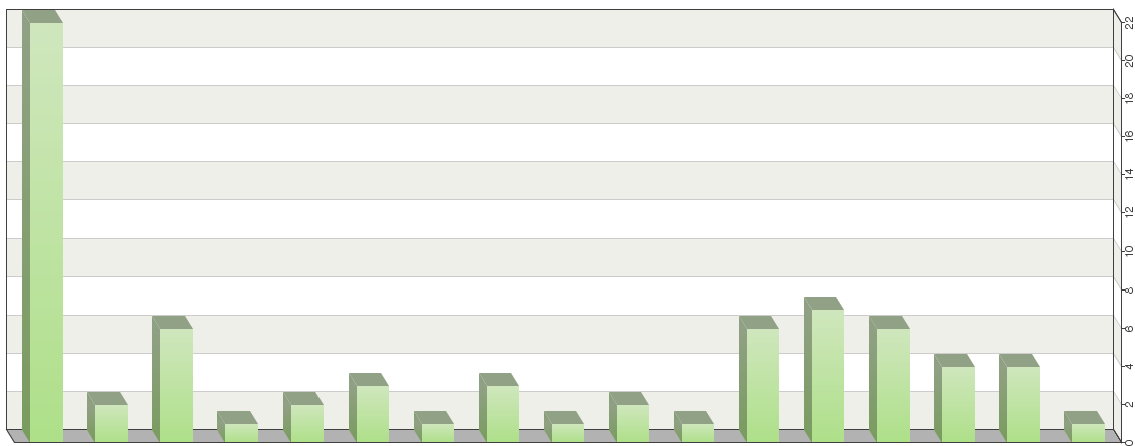 There are no particular criteriaUPOV Test Guidelines must be the basis for the DUS examinationThere is a written agreement (2) with the providing authorityThe providing authority must have a quality assurance scheme that is recognized by your authorityThe DUS trial must be located in a particular regionYour authority must have a detailed knowledge of the DUS trial arrangements of the providing authorityYour authority must have the possibility to visit the trial siteThe DUS trial must be grown under certain conditions (e.g. in a greenhouse)Your authority must have a detailed knowledge of the variety collection used by the providing authorityThere must be a common database of varieties of common knowledgeThere must be no cost to your authority (3) (either the providing authority makes no charge, or the applicant pays the charge)The providing authority must provide interim reportsThe providing authority must commit itself to complete the DUS examination and provide the DUS report even if the application with the providing authority is discontinued before the DUS examination was completedYour authority must have the ownership of the DUS report and variety descriptionThe providing authority must agree to perform further trials if required in connection with the application concernedOtherChoicesAbsolutefrequencyRelativefrequencyby choiceRelativefrequencyAdjusted relative
frequencySame answer as for Question 92230.56% 78.57% 78.57%There are no particular criteria2 2.78%  7.14% 7.14% UPOV Test Guidelines must be the basis for the DUS examination68.33% 21.43% 21.43% There is a written agreement (2) with the providing authority11.39% 3.57% 3.57%The providing authority must have a quality assurance scheme that is recognized by your authority22.78% 7.14% 7.14%The DUS trial must be located in a particular region34.17%  10.71% 10.71% Your authority must have a detailed knowledge of the DUS trial arrangements of the providing authority11.39% 3.57% 3.57%Your authority must have the possibility to visit the trial site34.17%  10.71% 10.71% The DUS trial must be grown under certain conditions (e.g. in a greenhouse)11.39% 3.57% 3.57%Your authority must have a detailed knowledge of the variety collection used by the providing authority22.78% 7.14% 7.14%There must be a common database of varieties of common knowledge11.39% 3.57% 3.57% There must be no cost to your authority (3) (either the providing authority makes no charge, or the applicant pays the charge)68.33% 21.43% 21.43%The providing authority must provide interim reports79.72% 25% 25% The providing authority must commit itself to complete the DUS examination and provide the DUS report even if the application with the providing authority is discontinued before the DUS examination was completed68.33% 21.43% 21.43%Your authority must have the ownership of the DUS report and variety description45.56% 14.29% 14.29%The providing authority must agree to perform further trials if required in connection with the application concerned45.56% 14.29% 14.29%Other:11.39% 3.57% 3.57% Sum:72100%--Not answered:-0%-Total answered: 28Comments are the same as for question 12The providing authority must provide interim report only in case of some DUS problem in previous years. The providing authority must commit itself to complete the DUS examination and provide the DUS report even if the application with the providing authority is discontinued before the DUS examination was completed - only on the additional request of the requesting (my) authority.If a DUS test triggered on a national procedure is stopped, the agreement with the authority is that it informs the CPVO and the DUS test is continued on behalf of the CPVO by that same authority.Yes, alwaysYes, if my authority does not have the necessary expertise or conditions for conducting the DUS examinationNo. My authority always conducts its own DUS examinations for all applicationsNo. My authority requires the applicant to provide all necessary informationNo. The applicant must conduct the DUS examination in the territory of my authorityOtherChoicesAbsolutefrequencyRelativefrequencyAdjusted relative
frequencyAdjusted relative
frequencyYes, always310.71% 10.71% 10.71%Yes, if my authority does not have the necessary expertise or conditions for conducting the DUS examination1864.29% 64.29% 64.29%No. My authority always conducts its own DUS examinations for all applications13.57% 3.57% 3.57%No. My authority requires the applicant to provide all necessary information310.71% 10.71% 10.71%No. The applicant must conduct the DUS examination in the territory of my authority13.57% 3.57% 3.57%Other:27.14% 7.14% 7.14%Sum:28100%100%100%Not answered:00%0%-Total answered: 28No. For species and genera under Regulation Ministry List my authority carries DUS trials itself. And for other species and genera out of List, we ask the Applicant to provide all necessary information.Would be considered but nationally we have no authority to compel a national breeder to send his material off shore for testing. lf the breeder already has material in that territory this would increase the possibility.The CPVO sends a request to an entrusted authority for the species in question requesting to conduct the DU s test on behalf of the CPVO.And if there is an existing bilateral agreementThe breeder is also allowed to perform DUS for himself if there is no country willing to do so or a qualified national or foreign institution.Same answer as for Question 13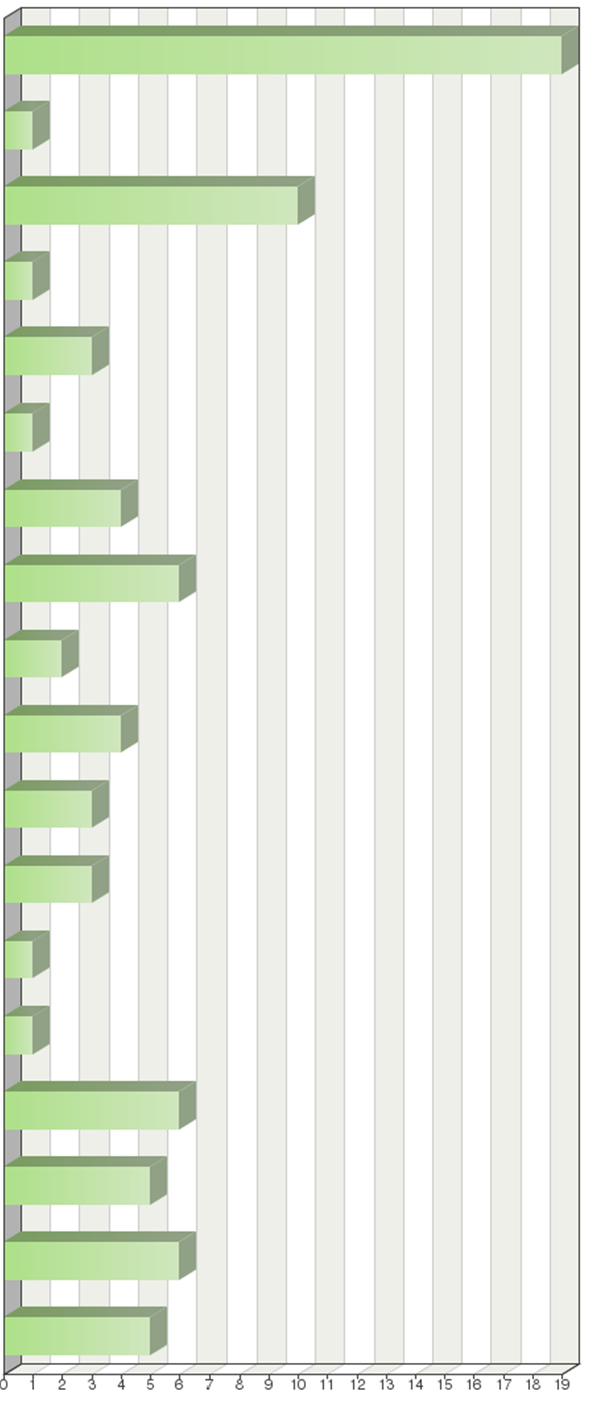 There are no particular criteriaUPOV Test Guidelines must be the basis for the DUS examinationThe providing authority must use most of the characteristics that areexamined by your authorityThere is a written agreement (2) with the providing authorityThe providing authority must not use a “breeder-testing” systemThe providing authority must have a quality assurance scheme that is recognized by your authorityThe DUS trial must be located in a particular regionYour authority must have a detailed knowledge of the DUS trial arrangements of the providing authorityYour authority must have the possibility to visit the trial siteThe DUS trial must be grown under certain conditions (e.g. in a greenhouse)Your authority must have a detailed knowledge of the variety collection used by the providing authorityThere must be a common database of varieties of common knowledgeThere must be sufficient breeding activity in the UPOV member providing the DUS reportThere must be no cost to your authority (3) (either the providing authority makes no charge, or the applicant pays the charge)The providing authority must provide interim reportsYour authority must have the ownership of the DUS report and variety descriptionThe providing authority must agree to perform further trials if required in connection with the application concernedChoicesAbsolutefrequencyRelativefrequencyby choiceRelativefrequencyAdjusted relative
frequencySame answer as for Question 131923.46%67.86%67.86%There are no particular criteria11.23%3.57%3.57%UPOV Test Guidelines must be the basis for the DUS examination1012.35%35.71%35.71%The providing authority must use most of the characteristics that areexamined by your authority11.23%3.57%3.57%There is a written agreement (2) with the providing authority33.7%10.71%10.71%The providing authority must not use a “breeder-testing” system11.23%3.57%3.57%The providing authority must have a quality assurance scheme that is recognized by your authority44.94%14.29%14.29%The DUS trial must be located in a particular region67.41%21.43%21.43%Your authority must have a detailed knowledge of the DUS trial arrangements of the providing authority22.47%7.14%7.14%Your authority must have the possibility to visit the trial site44.94%14.29%14.29%The DUS trial must be grown under certain conditions (e.g. in a greenhouse)33.7%10.71%10.71%Your authority must have a detailed knowledge of the variety collection used by the providing authority33.7%10.71%10.71%There must be a common database of varieties of common knowledge11.23%3.57%3.57%There must be sufficient breeding activity in the UPOV member providing the DUS report11.23%3.57%3.57%There must be no cost to your authority (3) (either the providing authority makes no charge, or the applicant pays the charge)67.41%21.43%21.43%The providing authority must provide interim reports56.17%17.86%17.86%Your authority must have the ownership of the DUS report and variety description67.41%21.43%21.43%The providing authority must agree to perform further trials if required in connection with the application concerned56.17%17.86%17.86%Sum:81100%--Not answered:0-0%-Total answered: 28Comments are the same as for question 14A factor in foreign testing is the security of the breeder's plant material in the off shore territory. If the breeder has no intention of protecting in that territory, the breeder may not be happy about sending the material and PVRO may have no legal authority to require the breeder to do so.The DUS test must be conducted on the basis of a CPVO Technical Protocol, if it does not exist, on the basis of the UPOV­ TG but observing ALL characteristics (not only* as a minimum), if no UPOV-TG exists, on the basis of a national TP agreed with CPVO.YesNo (please provide details)ChoicesAbsolutefrequencyRelativefrequencyAdjusted relative
frequencyYes2485.71%85.71%No (please provide details)414.29%14.29%Sum:28100%100%Not answered:00%-Total answered: 28There is one incorrect piece of information that will be corrected in next questionnaire.We only use GENlE in case we have no DUS capacities for the species in question in the EU and in case no earlier technical examination has been carried out for the variety in question. In such cases, the information is accurate.YesNo ChoicesAbsolutefrequencyRelativefrequencyAdjusted relative
frequencyYes828.57%28.57%No2071.43%71.43%Sum:28100%100%Not answered:00%-Total answered: 28Our authority prefers to get DUS report directly from the relevant authorities so as to prevent and infringements or fake documentations No, we request a copy of the DUS-report from the authority that conducted the DUS-testOur authority requests DUS-reports directly from UPOV member authority that is responsible for DUS trials. In our view the cooperation is an inter authority relationship, not with the breeder.The report will be ordered from the DUS examination office.The CPVO exchanges  DUS reports only between authoritiesThe breeder is not allowed to perform the DUS test.If the original DUS report and variety description is attachedProviding it is from a CPVO entrusted office.It is the Kenyan Authority that writes Ill an authority (Selected) that is a UPOV member requesting for the test reportsExperience suggests that information is more reliable when communication is established between authoritiesYour authority pays the fee to the other UPOV memberYour authority requires the applicant to pay the fee to the other UPOV memberOtherChoicesAbsolutefrequencyRelativefrequencyAdjusted relative
frequencyYour authority pays the fee to the other UPOV member1139.29%39.29%Your authority requires the applicant to pay the fee to the other UPOV member1657.14%57.14%Other:13.57%3.57%Sum:28100%100%Not answered:00%-Total answered: 28The applicant must pay us for the cost we have.My authority requires the applicant to pay the fee Ill the other UPOV member unless is treated by other way in an administrative agreement.The first option is the standard situation. The second option is applied for specific situations; e.g. the acquiring authority is on another continentNoYes (please provide details)ChoicesAbsolutefrequencyRelativefrequencyAdjusted relative
frequencyNo2278.57%78.57%Yes (please provide details)621.43%21.43%Sum:28100%100%Not answered:00%-Total answered: 28The current UPOV modeI report request form is okOur office requests tests from the respective competent authorities according to the experience of each country with a given species. In addition, as a practical measure, it is suggested that a database be established in all UPOV member countries, to provide each country with information on tests already performed. 	Only if it is from a CPVO Entrusted Office.Existing procedures are easy to comply with and shipping routes are appropriate and efficient.If no bilateral agreement, we prefer to work with a memo of understanding. But (also) that is not an obligation.My authority will provide existing DUS reports to any UPOV member, for any crop/speciesMy authority will provide existing DUS reports to any UPOV member, for selected crops/speciesMy authority does not provide existing DUS reports to other UPOV membersOtherChoicesAbsolutefrequencyRelativefrequencyAdjusted relative
frequencyMy authority will provide existing DUS reports to any UPOV member, for any crop/species1450%50%My authority will provide existing DUS reports to any UPOV member, for selected crops/species725%25%My authority does not provide existing DUS reports to other UPOV members414.29%14.29%Other:310.71%10.71%Sum:28100%100%Not answered:00%-Total answered: 28We provide existing DUS reports as long as somebody pays.It is the responsibility of the receiving authority to decide if our testing conditions are appropriate for their requirements. Selected crops are the ones mentioned in Regulation Ministry List mentioned aboveThe CPVO provides TE reports to any requesting national PBR authority (even not UPOV member)My service does not conduct research, but works with recognized research centers.Our country is beginning to conduct DUS testing, so it has not yet offered any DUS testing to another UPOV member office.Our authority does not carry out  DUS examination since 2012UK is a CPVO Entrusted Office.My authority can only provide  DUS test reports under request to other UPOV member states of crops species that we have capacity and technical knowledge to carry out the DUS examinationThe authority of my country requires applicants to provide DUS reports as the ownership of such reports limits their supply to other authorities. 	Our authority does not perform DUS testing and so they cannot to provide to anyoneThe office is willing to provide the DUS report if so requested by a member country for the crops on which the test was performedUntil now no DUS Report was requestedThere are no particular criteriaYour authority retains ownership of the DUS report and variety descriptionThe authority of the other UPOV member must make the request to your authorityThere is a written agreement with the receiving authorityThe receiving UPOV member must be in a particular region There is an established custom and practice of providing DUS reports over many yearsThere must be payment of a fee for providing the DUS reportOtherChoicesAbsolutefrequencyRelativefrequencyby choiceRelativefrequencyAdjusted relative
frequencyThere are no particular criteria23.12%7.14%7.14%Your authority retains ownership of the DUS report and variety description1523.44%53.57%53.57%The authority of the other UPOV member must make the request to your authority2031.25%71.43%71.43%There is a written agreement with the receiving authority11.56%3.57%3.57%The receiving UPOV member must be in a particular region11.56%3.57%3.57%There is an established custom and practice of providing DUS reports over many years46.25%14.29%14.29%There must be payment of a fee for providing the DUS report1625%57.14%57.14%Other:57.81% 17.86% 17.86% Sum:64100%--Not answered:0-0%-Total answered: 28See also remark on Q 20A written agreement with the receiving authority is preferable.Our country has not yet provided a DUS test. However, it is important to maintain cooperation on testing for reports that our country might produce in future.The authority of my country requires applicants to provide DUS reports as the ownership of such reports limits their supply to other authorities.YesNo (please provide details)ChoicesAbsolutefrequencyRelativefrequencyAdjusted relative
frequencyYes2589.29%89.29%No (please provide details)310.71%10.71%Sum:28100%100%Not answered:00%-Total answered: 28There is a lot of information in the data base that should be updated. Will be updated in the next questionnaire.We provide to UPOV the whole list of species we have in contracts with examination offices although for some of these species, we may not have received any applicationNoYes (please provide details)ChoicesAbsolutefrequencyRelativefrequencyAdjusted relative
frequencyNo2278.57%78.57%Yes (please provide details)621.43%21.43%Sum:28100%100%Not answered:00%-Total answered: 28Ensure that the request is from the authority and adequate information (the UPOV request model form) is suppliedDoes not perform DUSA bilateral agreement is not necessary; sometimes there is a memo of understandingSame as for Question 20Yes, alwaysFor any UPOV member, for selected cropsFor selected UPOV members, for any crop/speciesNoOtherChoicesAbsolutefrequencyRelativefrequencyAdjusted relative
frequencySame as for Question 201864.29%64.29%Yes, always27.14%7.14%For any UPOV member, for selected crops310.71%10.71%For selected UPOV members, for any crop/species13.57%3.57%No13.57%3.57%Other:310.71%10.71%Sum:28100%100%Not answered:00%-Total answered: 28We do not perform DUS-examination for any species any more.Comments are the same as for question 20We agree, in advance, to provide the DUS report to another UPOV member at the end of the DUS examination only in case when the DUS examination has already started.For any crop for which the DUS test has been conducted by an entrusted authorityOur authority does not carry out  DUS examination since 2012Only with a CPVO entrusted office.Same as for Question 21Your authority retains ownership of the DUS report and variety descriptionThe authority of the other UPOV member must make the request to your authorityThere is an established custom and practice of providing DUS reports over many yearsThere must be payment of a fee for providing the DUS reportA fee must be paid for the cost of the DUS examinationOtherChoicesAbsolutefrequencyRelativefrequencyby choiceRelativefrequencyAdjusted relative
frequencySame as for Question 212146.67%75%75%Your authority retains ownership of the DUS report and variety description613.33% 21.43% 21.43%The authority of the other UPOV member must make the request to your authority613.33% 21.43% 21.43%There is an established custom and practice of providing DUS reports over many years12.22% 3.57% 3.57%There must be payment of a fee for providing the DUS report613.33% 21.43% 21.43%A fee must be paid for the cost of the DUS examination24.44% 7.14% 7.14%Other:36.67%10.71%10.71%Sum:45100%--Not answered:0-0%-Total answered: 28See question 24The breeder pays for the examinationComments are the same as for question 24Our authority does not carry out  DUS examination since 2012Only with a CPVO entrusted officeSame as for Question 20Yes, alwaysFor any UPOV member, for selected cropsFor selected UPOV members, for selected crops/speciesNoOtherChoicesAbsolutefrequencyRelativefrequencyAdjusted relative
frequencySame as for Question 201760.71%60.71%Yes, always414.29%14.29%For any UPOV member, for selected crops13.57%3.57%For selected UPOV members, for selected crops/species13.57%3.57%No13.57%3.57%Other:414.29%14.29%Sum:28100% 100% Not answered:00%-Total answered: 28See question 24If the breeder withdraws the examination, no DUS report will be written.My authority continues in the DUS examination only on the basis of additional request of the requesting authority.This is very theoretical and needs to be discussed: Only for entrusted authorities where the DUS test would need to be continued based on a national procedure and on their request.Our authority does not carry out  DUS examination since 2012Same as for Question 21Your authority retains ownership of the DUS report and variety descriptionThe authority of the other UPOV member must make the request to your authorityThere is a written agreement with the receiving authorityThere must be payment of a fee for providing the DUS reportA fee must be paid for the cost of the DUS examinationOtherChoicesAbsolutefrequencyRelativefrequencyby choiceRelativefrequencyby choiceRelativefrequencyAdjusted relative
frequencySame as for Question 211939.58% 67.86% 67.86% 67.86%Your authority retains ownership of the DUS report and variety description612.5% 21.43% 21.43% 21.43%The authority of the other UPOV member must make the request to your authority612.5% 21.43% 21.43% 21.43%There is a written agreement with the receiving authority12.08% 3.57% 3.57% 3.57%There must be payment of a fee for providing the DUS report510.42% 17.86% 17.86% 17.86%A fee must be paid for the cost of the DUS examination714.58% 25% 25% 25%Other:48.33% 14.29% 14.29% 14.29%Sum:48100%---Not answered:0-0%0%-Total answered: 28See question 24The DUS will be withdrawn.Comments are the same as for question 20As above, rather theoreticalOur authority does not carry out  DUS examination since 2012Same as for Question 20For any UPOV member, for selected crops/speciesNoOtherChoicesAbsolutefrequencyRelativefrequencyAdjusted relative
frequencySame as for Question 201139.29%39.29%For any UPOV member, for selected crops/species725%25%No621.43%21.43%Other:414.29%14.29%Sum:28100%100%Not answered:00%-Total answered: 28We do not perform any DUS examinations for any speciesWe will perform the test on behalf of another authority if our variety collection and our growing conditions are suitable for the variety in question and if we have sufficient capacity to do the test.Comments are the same as for question 20Only for species for which the DUS test is set up regularly or for which we have received more requests for the DUS technical examination. We try to avoid the DUS examination with few number of candidate varieties which are not subject of our application.Yes, but this would depend on whether plant material of the candidate is present in NZ. Importation of plant material can be very complex, lengthy and costly and PVRO has no role in importation policy or management.In principle we conduct DUS examinations for all UPOV members for species we test, but only for varieties which are adapted to our growing conditions.The CPVO would advise the requesting authority to contact directly one of its entrusted authorities and organize the DUS test bilaterally amongst them.Currently, the authority of my country performs tests to obtain the DUS information for specific crops, to provide the to the Community Plant Variety Office.We had to analyze the situation in detailSame as for Question 21There are no particular criteriaYour authority retains ownership of the DUS report and variety descriptionThe authority of the other UPOV member must make the request to your authorityThere is a written agreement with the receiving authorityThere is an established custom and practice of providing DUS reports overmany yearsThere must be payment of a fee for providing the DUS reportA fee must be paid for the cost of the DUS examinationOtherChoicesAbsolutefrequencyRelativefrequencyby choiceRelativefrequencyRelativefrequencyAdjusted relative
frequencySame as for Question 21 14 28.57% 28.57% 50% 50%There are no particular criteria12.04% 2.04% 3.57% 3.57%Your authority retains ownership of the DUS report and variety description6 12.24% 12.24%21.43%21.43% The authority of the other UPOV member must make the request to your authority816.33%16.33%28.57%28.57% There is a written agreement with the receiving authority24.08%4.08%7.14%  7.14% There is an established custom and practice of providing DUS reports over many years12.04% 2.04% 3.57% 3.57%There must be payment of a fee for providing the DUS report24.08% 4.08% 7.14% 7.14%A fee must be paid for the cost of the DUS examination918.37% 18.37% 32.14% 32.14%Other:612.24% 12.24% 21.43% 21.43%Sum:49100%100%--Not answered:0--0%-Total answered: 28We do not perform any DUS examinations for any speciesThere has always been an application.Comments are the same as for question 20Dependent on national availability of plant material. Importation would lengthen considerable the testing time.Our authority does not carry out DUS examination since 2012YesNo (please provide details)ChoicesAbsolutefrequencyRelativefrequencyAdjusted relative
frequencyYes2692.86%92.86%No (please provide details)27.14%7.14%Sum:28100%100%Not answered:00%-Total answered: 28There is one piece of information in the data base that should be updated. Will be updated in the next questionnaire.Please see comment 28NoYes (please provide details)ChoicesAbsolutefrequencyRelativefrequencyAdjusted relative
frequencyNo2382.14%82.14%Yes (please provide details)517.86%17.86%Sum:28100%100%Not answered:00%-Total answered: 28We only make DUS for sugar beets, inbreed lines (patent) and hybrids.A bilateral is not obliged. Sometimes there is a memo of understandingThere are no restrictionsThe DUS report must only be used for the purpose of examination of anapplication in the other authorityThe DUS report and the variety description must not be publishedThe DUS report must not be published, but the variety description and otherinformation may be publishedOtherChoicesAbsolutefrequencyRelativefrequencyby choiceRelativefrequencyby choiceRelativefrequencyAdjusted relative
frequencyThere are no restrictions15 51.72%53.57%53.57%53.57%The DUS report must only be used for the purpose of examination of an application in the other authority931.03%32.14%32.14%32.14%The DUS report and the variety description must not be published13.45% 3.57% 3.57% 3.57%The DUS report must not be published, but the variety description and other information may be published26.9% 7.14% 7.14% 7.14%Other:26.9% 7.14% 7.14% 7.14%Sum:29100%---Not answered:0-0%0%-Total answered: 28Yes, with no conditionsYes, with conditions (please provide details in comments box below)NoChoicesAbsolutefrequencyRelativefrequencyAdjusted relative
frequencyAdjusted relative
frequencyYes, with no conditions7 25% 25% 25%Yes, with conditions (please provide details in comments box below)621.43% 21.43% 21.43%No1553.57% 53.57% 53.57%Sum:28100% 100% 100%Not answered:00%0%-Total answered: 28When an applicant needs DUS test results first of all he or she is required to submit an official petition to our authority for the request.The request must come from another UPOV member or CPVO.The applicant has to pay a fee.My authority will provide DUS report to the Applicant if another UPOV Member authority will officially request my authority about it.A variety description can be provided but not a DUS test report.The CPVO would advise the applicant to ask the authority to directly contact the CPVO. The CPVO exchanges reports only with authorities.My service must not agree to provide the DUS report to another applicant, because the second applicant can obtain one at the same cost from the research center that performed the test.The DUS report must only be used for the purpose of examination of an application in the other authorityIf it concerns existing DUS reports, they are owned by the breeders who file the application.Will be sent from one authority to another free of charge only if the applicant or breeder has performed the DUS or paid for it to be performed.There is no feeYour authority requires the fee to be received from the other UPOV memberThe fee can be received from the other UPOV member or from the applicantYour authority requires the fee to be received from the applicantOtherChoicesAbsolutefrequencyRelativefrequencyAdjusted relative
frequencyAdjusted relative
frequencyAdjusted relative
frequencyThere is no fee27.14% 7.14% 7.14%Your authority requires the fee to be received from the other UPOV member310.71% 10.71% 10.71%The fee can be received from the other UPOV member or from the applicant1657.14% 57.14% 57.14%Your authority requires the fee to be received from the applicant414.29% 14.29% 14.29%Other:310.71% 10.71% 10.71%Sum:28100%100%100%Not answered:00%0%-Total answered: 28If the examination was performed by another UPOV member, a request is sent to the member who performed the examination. If the DUS was performed by the applicant, no fee is charged. The shipping costs are covered by the applicant.In the case of the office the applicant pays the fee but the procedures are performed by the office for the member who performed and is selling the test.Not at all confidentFairly confidentVery confidentChoicesAbsolutefrequencyRelativefrequencyAdjusted relative
frequencyAdjusted relative
frequencyNot at all confident27.14% 7.14% 7.14%Fairly confident2175%75%75%Very confident517.86%17.86%17.86%Sum:28100%100%100%Not answered:00%0%-Total answered: 28Members who participate in the TC and TWPs, for the most part, effectively and informally exchange information and look at options for cooperation. TC, TWPs are key opportunities for cooperation.Very confident for CPVO entrusted offices.Not at all easyFairly easyVery easyChoicesAbsolutefrequencyRelativefrequencyAdjusted relative
frequencyAdjusted relative
frequencyNot at all easy828.57%28.57%28.57%Fairly easy1242.86%42.86%42.86%Very easy828.57%28.57%28.57%Sum:28100%100%100%Not answered:00%0%-Total answered: 28Our authority accepts DUS-reports from any UPOV member authority without any problems. (If all previously mentioned requirements are met.)This depends a little on the authority. Some are receptive while others are less so. Those that are not may have the impression that a formal arrangement or a two way arrangement is necessary. Language and easy communication can be an issue.Yes, because we have not encountered major difficulties in obtaining DUS test reports from other UPOV members.It depends on the country. There are experienced countries who know the system well and others that are new to cooperation, and yet others that do not cooperate at all.Our experience is that - outside the EU - it is not that easy